CİHAZIN KULLANMA TALİMATISu banyosu, Rotavapor, Vakum Pompası ve Vakum Kontrol Paneli “POWER” tuşlarına basılarak çalıştırılır.Su banyosunun panelinden su sıcaklığı ayarlanır.Çözücüsü uçurulmak istenen cam balon yuvaya takılır.Kontrol koluyla yuva su banyosuna daldırılır.Vakum kontrol panelinde “START” tuşuna basılarak vakum pompası çalıştırılır.İşlemler bitince “POWER” tuşlarına basılarak Su banyosu, Rotavapor, Vakum Pompası ve Vakum Kontrol Paneli kapatılır.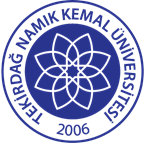 TNKÜ FEN EDEBİYAT FAKÜLTESİ KİMYA BÖLÜMÜEVAOPERATÖR CİHAZI KULLANMA TALİMATIDoküman No: EYS-TL-176TNKÜ FEN EDEBİYAT FAKÜLTESİ KİMYA BÖLÜMÜEVAOPERATÖR CİHAZI KULLANMA TALİMATIHazırlama Tarihi:13.04.2022TNKÜ FEN EDEBİYAT FAKÜLTESİ KİMYA BÖLÜMÜEVAOPERATÖR CİHAZI KULLANMA TALİMATIRevizyon Tarihi:--TNKÜ FEN EDEBİYAT FAKÜLTESİ KİMYA BÖLÜMÜEVAOPERATÖR CİHAZI KULLANMA TALİMATIRevizyon No:0TNKÜ FEN EDEBİYAT FAKÜLTESİ KİMYA BÖLÜMÜEVAOPERATÖR CİHAZI KULLANMA TALİMATIToplam Sayfa Sayısı:1Cihazın Markası/Modeli/ Taşınır Sicil NoBuchi marka; B-491 su banyosu, R-210 rotavapor, V-700 vakum pompası ve V-855 vakum kontrol paneline sahipKullanım AmacıEkstraksiyondan sonra çözücüyü uçurmak amacıyla kullanılmaktadır.Sorumlusu	Prof. Dr. Temine ŞABUDAKSorumlu Personel İletişim Bilgileri (e-posta, GSM)tsabudak@nku.edu.tr